Living Well with MS Module 4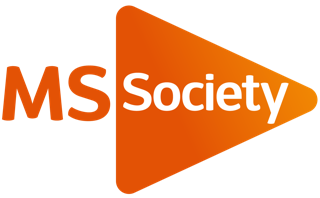 StressHere we are at our fourth and final module. We hope you’ve found this journey helpful and that it’s given you time to focus on yourself and how to live well. You’ll now be thinking more about what living well means for you, and the ways in which you self-manage. You’ll have reflected on the best ways for you to manage your fatigue. And you’ll have considered the balance you have in your life and what’s working well for you.This module is dedicated to thinking about stress, what causes it, and ways to get it under control. We hope this will give you an opportunity to reflect on what causes you stress and ways to manage or minimise it. We look forward to hearing about the ways you manage stress currently and hope we can help you to discover some new ones. In this module you will:learn about what causes you stress and how you react to it reflect on what positive strategies you use to manage stress and learn new ones to try share and hear ideas from others about how they manage stressexperience first-hand a relaxation exercise during the virtual chat review your personal goals and share experiences of working towards them This module should take you around 15 to 20 minutes to complete.What is stress?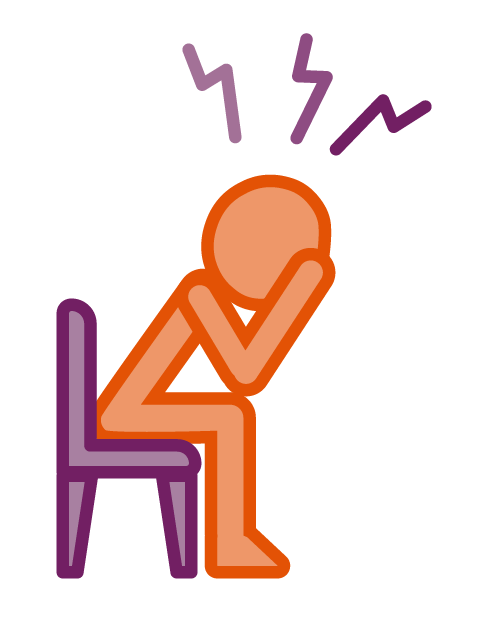 Although stress can be unpleasant, it’s an entirely natural experience that we all experience at some point in our lives.It can make us perform better, for example if we’re about to run a race. But it can also have a hugely negative impact on us if the feelings of stress become out of control, prolonged or intense.Being diagnosed with MS can be a very stressful experience. There are many unknowns and life may feel very stressful at this point. When stress becomes uncomfortable it can affect your ability to function and manage.Although we can’t ever get rid of it completely, the good news is that we can learn how to control and manage our response to it.When stressed we can experience many different physical, mental and emotional feelings.Can you identify with any of these?Please highlight or add your own.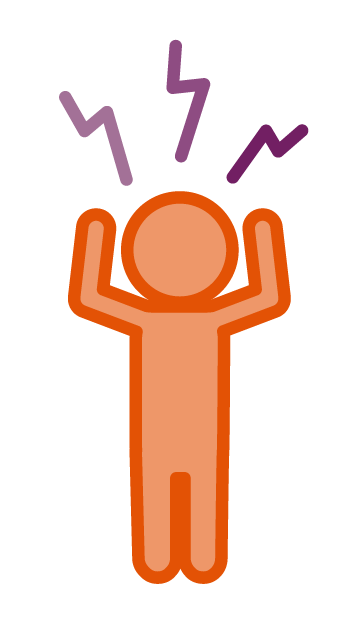 Watch this video of Craig talking about his experience of stress and how it impacts him and his MS.Dealing with stressYou’ll have already found ways to manage or cope with these feelings when they arise. The fact that you continue to move forward is testament to that.
It can be helpful to reflect on and acknowledge the things you know help manage stress. It’s easy to forget these when we are in the middle of a stressful situation.Sharing these in the virtual chat will help us to identify new or alternative ways to cope.You can read more about the effects of stress and ways to manage it on our website.There are also some great top tips in this blog for things to try which may help bust stress. Wellness toolbox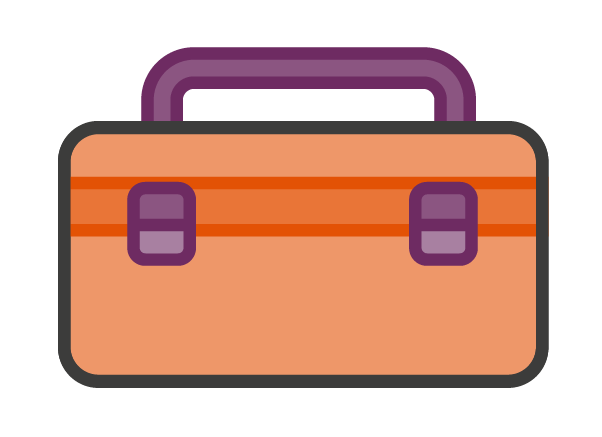 What do you do currently that helps to relieve 
or manage your stress levels? Jot down your coping strategies in your toolbox.We’ll invite you to share this during the virtual chat.

SleepWhen stress is high or things are troubling us it can impact our sleep. There are of course many other things that impact sleep as well. These include: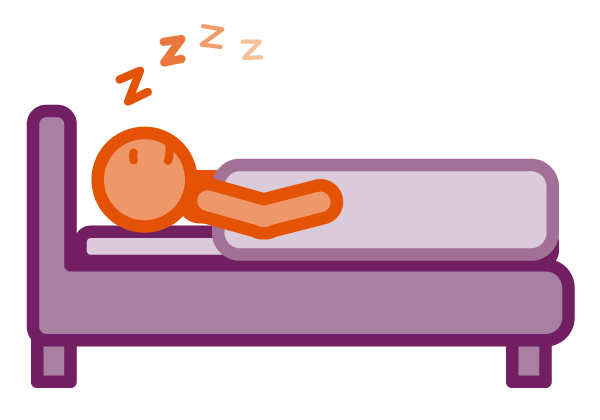 Sleep is essential for our health and wellbeing. Disruptions to sleep, lack of sleep or poor sleep routines can have a huge impact on our health.It can impact:
weightconcentrationmoodenergy levels 
our immune systemwork and family lifefeeling able to copeAnd lots more…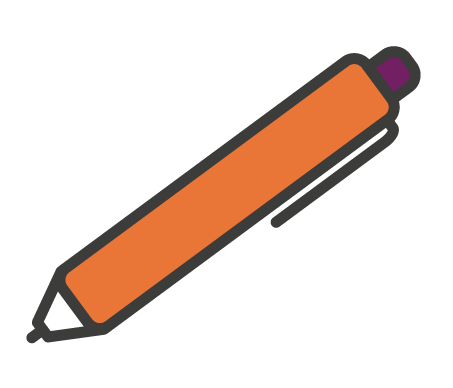 The good news is that there are steps we can take to get better sleep. Nothing is a miracle cure, but if we start to make small changes we can work our way to better sleep. Here are some things you might wish to try.You might like to read this helpful blog on tips to help your sleep.Wellness toolboxWhat do you do currently that helps 
you have good sleep?Jot down your current coping strategies in 
your toolbox or maybe add some new ones!Checking in on our goals – briefly 
consider this prior to the virtual chat.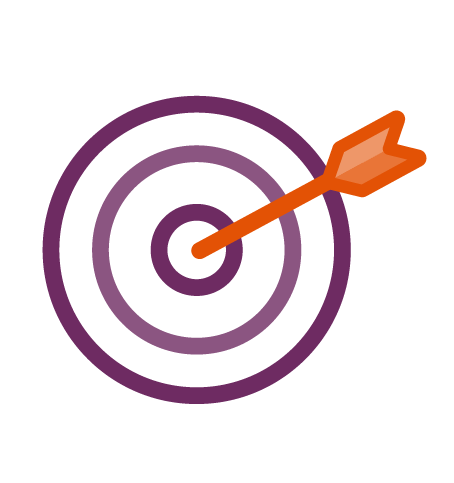 This week’s virtual chat will cover: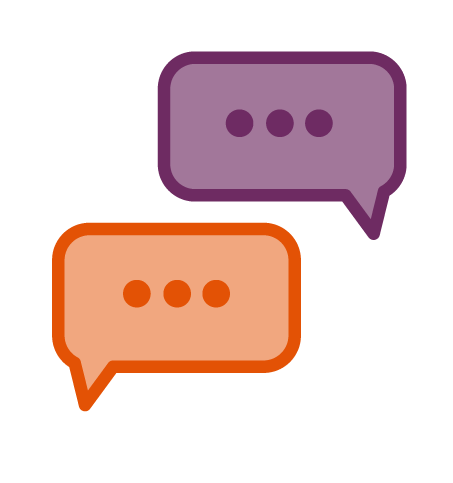 quick relaxed warm up goal catch upreflections how stress can affect us and the symptoms of MSsharing what we do to help manage stressthinking about sleep Warm upWe’ll ask you to share the following: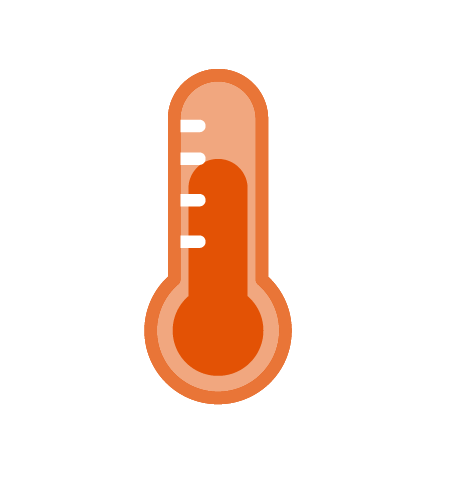 If you could travel anywhere where would you 
go and why? And who would you take with you?We look forward to seeing you then!